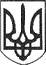 РЕШЕТИЛІВСЬКА МІСЬКА РАДАПОЛТАВСЬКОЇ ОБЛАСТІРОЗПОРЯДЖЕННЯ03 вересня  2020 року   		                                                                         №  314Про  внесення  змін  до графіка проходження курсів підвищення кваліфікації педагогічних працівників та шкільних бібліотекарів закладів загальної середньої, дошкільної та позашкільної освіти міської  ради  у 2020 році	   На виконання ст. 32 Закону України „Про місцеве самоврядування в Україні”, ст. 59 Закону України „Про освіту”, беручи до уваги лист Полтавського   обласного  інституту   післядипломної    педагогічної     освіти ім. М.В. Остроградського від 22.06.2020 № 01-22/609 „Про внесення змін до організації навчального процесу у липні  2020 року”,ЗОБОВ’ЯЗУЮ:	Внести зміни до графіка проходження курсів підвищення кваліфікації педагогічних працівників та бібліотекарів закладів загальної середньої, дошкільної та позашкільної освіти міської  ради  у 2020 році, затвердженого розпорядженням  міського  голови від 11.12.2019 № 402 „Про затвердження графіка проходження курсів підвищення кваліфікації педагогічних працівників та шкільних бібліотекарів закладів загальної середньої, дошкільної та позашкільної освіти міської  ради  у 2020 році”, а саме:           1) графу 13 графіка викласти у такій редакції:	          2) доповнити графік графою  46:Секретар міської ради 	                                		   О.А. ДядюноваПерший заступник міського голови                                    І.В. СивинськаНачальник відділу з юридичних питаньта управління комунальним майном                                   Н.Ю. КолотійНачальник відділу бухгалтерськогообліку, звітності  та адміністративно-господарського забезпечення-головний бухгалтер                                                              С.Г. МомотНачальник відділу організаційно-інформаційної роботи, документообігута управління персоналом                                                   О.О. Мірошник  Начальник відділу освіти                                                    А.М. КостогризГоловний спеціаліст відділу освіти                                    О.А. Купенко№ п/пПрізвище, ім’я, по-батькові курсантаДатаКатегорія курсівЗаклад освіти13Вуйко А.С.07.09-17.09Учителі початкових класів вищої та першої кваліфікаційних категорійРешетилівська філія  І ст.№ п/пПрізвище, ім’я, по-батькові курсантаДатаКатегорія курсівЗаклад освіти46Піхуля В.Г.09.09-11.09Учителі ,,Захисту України’’Калениківський ЗЗСО І-ІІІ ст.